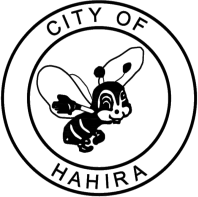 Main Street Board Meeting – February 12, 2024	M I N U T E SCall to Order: The regular meeting was called to order by Jennifer Price at 9:30AMAttendance Report: Board members present were Kelly Barr, Miriam Valcin, Drew Duren, Kayla Walker, Elise Pierce, Jamie Parr, Caitlin Day, and Christy Bassett by phone. City Representatives include Main Street Director Jennifer Price, Main Street Assistant Kayla Jewell, and Mayor Pro Tem Louise White    Not Present: Cindy Becton (Travel)Review/Correction of Minutes - Minutes were approved – Motion Kelly Barr, 2nd by Elise motion carried unanimously.  New Business:	2024 Initiatives/Program:  MSD Price stated that the first drawing for Loyalty Cards will be the end of March; reported that none had been returned to City Hall yet. Weekly Happenings Post:  We are continuing with the Weekly Happenings post as things begin to get going again for 2024.  We are happy with the response we have seen from the community and board members.  Please encourage business owners to send up to date calendars as soon as those are available.New Board Member Introductions:  Caitlin Day and Jamie Parr introduced themselves as the new members voted onto The Main Street Board. Board Member Voting: The Main Street Board will vote on two board members to fill the current chair/co-chair openings.  This voting is done anonymously and voting slips are given to MSD Price before the board leaves.  The board will be notified after the meeting and the new chair appointment will be on next month’s agenda. (March) Voting slips are kept in case anyone would like to review.	Old Business:Switch to Six Training – Necessary for all board members to complete.  This is part of a new reporting system to maintain program accreditation.  Elise was reminded to finish the training as well as new board member Caitlin Day.Main Street 101-  All current members are Main Street 101 certified except for new board members who have been provided the information to complete the training.Volunteer Opportunities- Director Price reminded the board of the volunteer opportunities available throughout the year.  The Main Street Board is a working board and therefore we need everyone’s participation to make events successful.  We are moving into 2024 event season, and we will need volunteers for a number of events.  Please join the Hahira Hype Team Page:	Hype Team Facebook Page:  This page has been created by Jamie Parr (former MSA) as a way to educate the community on volunteer efforts and what we are doing downtown.  We have had some new members join since the creation of the page.  We hope to continue to HYPE up Hahira, recognize our volunteers, and the great things happening in downtown.Promoting Main Street Events –Director Price reminded the board to promote the Main Street events that are posted on social media.  While we have over 15K followers, all members sharing the events means that they reach more people.  Also, remember to share the initiatives of other board members and business owners.  We are also here to support each other.               Update on The Buzz: Elise stated that she was hoping to be open by mid March. She plans to have a soft opening with community partners.              Update on Black History Celebration: Mayor Pro Tem Louise White stated her event will be 5 PM until on 2/25/2024.  Board member Miriam Valcin provided an update of the businesses she is collaborating with the last week of the month in an effort to celebrate Black History and culture.Updates of Events-January – October (exception of March and June) Main Street Market				                   Feb 24th Annual Chili Cook Off & South Georgia Classic Car Club					April 27th 					3rd Annual Father & Daughter Dance – Feb16th – 18th						5 sessions.  Kayla and Cindy volunteered to help.					March 30th – Spring Downtown						Ask business owners to help with eggs!Next Meeting: March 11, 2024  at 9:30 am at the Depot- Meeting adjourned at 9:46 AM by Drew DurenPrepared By:  Kayla Jewell